사진 성명생년 월일 (yyyy/mm/dd)생년 월일 (yyyy/mm/dd)사진 성명사진 주소사진 연락처학력학력학력경력사항 경력사항 경력사항 학력학력학력업체업무 기간자기소개서 (분량 제한 없이 자유롭고 솔직하게 서술 형식으로 작성해주세요)자기소개서 (분량 제한 없이 자유롭고 솔직하게 서술 형식으로 작성해주세요)자기소개서 (분량 제한 없이 자유롭고 솔직하게 서술 형식으로 작성해주세요)자기소개서 (분량 제한 없이 자유롭고 솔직하게 서술 형식으로 작성해주세요)자기소개서 (분량 제한 없이 자유롭고 솔직하게 서술 형식으로 작성해주세요)자기소개서 (분량 제한 없이 자유롭고 솔직하게 서술 형식으로 작성해주세요)본인의 커피에 관한 경험을 얘기 해주세요.(좋아하는 카페, 로스터리,커피 품종, 가공방식 등 예시와 상관 없는 소재도 괜찮습니다) 본인의 커피에 관한 경험을 얘기 해주세요.(좋아하는 카페, 로스터리,커피 품종, 가공방식 등 예시와 상관 없는 소재도 괜찮습니다) 본인의 커피에 관한 경험을 얘기 해주세요.(좋아하는 카페, 로스터리,커피 품종, 가공방식 등 예시와 상관 없는 소재도 괜찮습니다) 본인의 커피에 관한 경험을 얘기 해주세요.(좋아하는 카페, 로스터리,커피 품종, 가공방식 등 예시와 상관 없는 소재도 괜찮습니다) 본인의 커피에 관한 경험을 얘기 해주세요.(좋아하는 카페, 로스터리,커피 품종, 가공방식 등 예시와 상관 없는 소재도 괜찮습니다) 본인의 커피에 관한 경험을 얘기 해주세요.(좋아하는 카페, 로스터리,커피 품종, 가공방식 등 예시와 상관 없는 소재도 괜찮습니다) 싫어하는 것에 대한 얘기를 해주세요.(먹지 않는 음식, 듣지 않는 음악, 영화, 만나지 않는 사람, 가지 않는 장소, 불편한 상황 모두 괜찮습니다) 싫어하는 것에 대한 얘기를 해주세요.(먹지 않는 음식, 듣지 않는 음악, 영화, 만나지 않는 사람, 가지 않는 장소, 불편한 상황 모두 괜찮습니다) 싫어하는 것에 대한 얘기를 해주세요.(먹지 않는 음식, 듣지 않는 음악, 영화, 만나지 않는 사람, 가지 않는 장소, 불편한 상황 모두 괜찮습니다) 싫어하는 것에 대한 얘기를 해주세요.(먹지 않는 음식, 듣지 않는 음악, 영화, 만나지 않는 사람, 가지 않는 장소, 불편한 상황 모두 괜찮습니다) 싫어하는 것에 대한 얘기를 해주세요.(먹지 않는 음식, 듣지 않는 음악, 영화, 만나지 않는 사람, 가지 않는 장소, 불편한 상황 모두 괜찮습니다) 싫어하는 것에 대한 얘기를 해주세요.(먹지 않는 음식, 듣지 않는 음악, 영화, 만나지 않는 사람, 가지 않는 장소, 불편한 상황 모두 괜찮습니다) 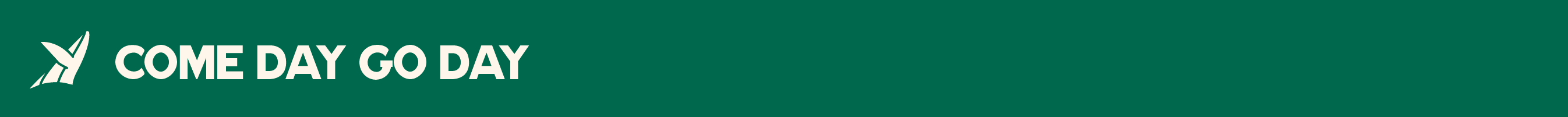 